Parts and Functions of the Nervous SystemsColor and label the above structures below.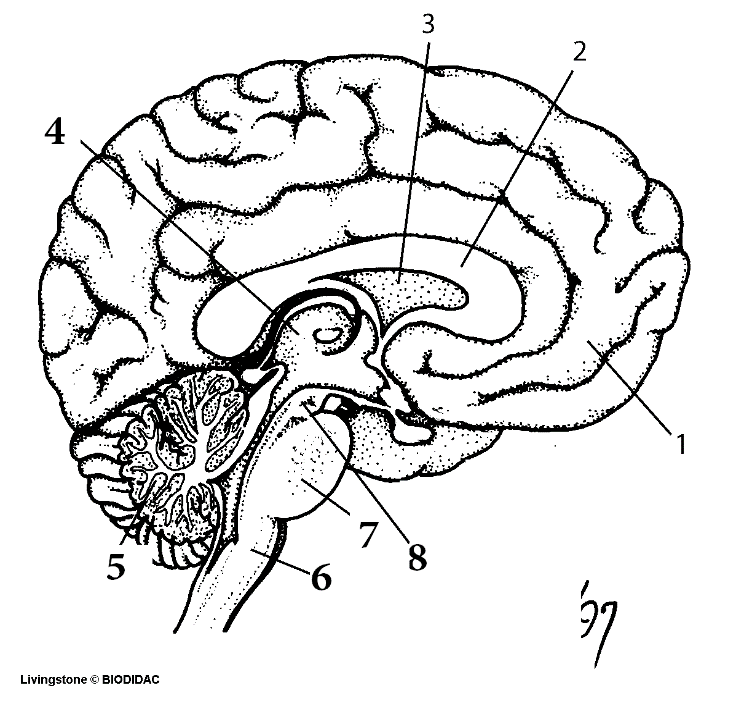 LOBES OF THE BRAINColor and label the lobes of the brain on the diagram below and identify each lobes function.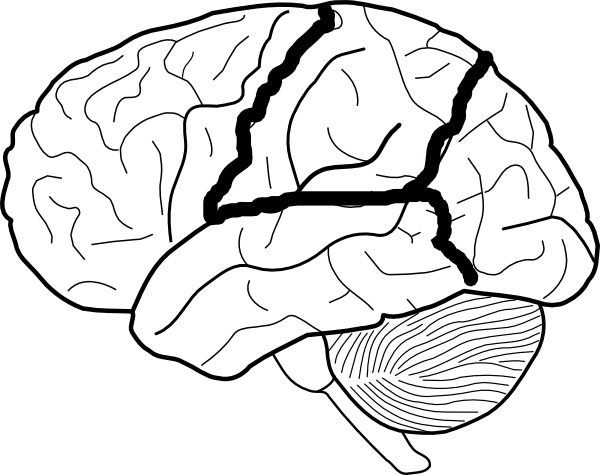 StructureLocation FunctionCerebrumDiencephalonBrainstem           Midbrain            Pons           Medulla            oblongataCerebellumCorpus callosumLOBEFunctionsFrontal Parietal Temporal Occipital 